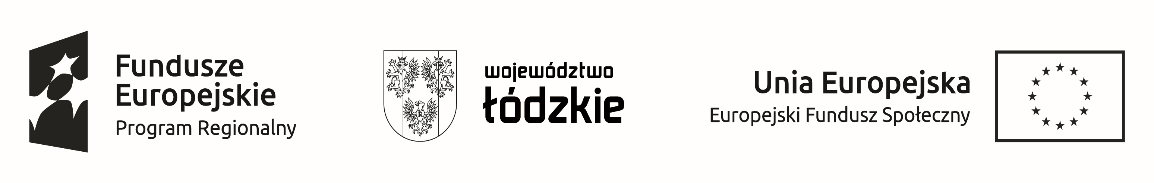    Załącznik nr 8 do SWZzawarta w Sieradzu w dniu …………2022 roku pomiędzy:……………………………………NIP: …………………., REGON: …………………..który reprezentuje:Krystyna Marcińczak – Dyrektor PCPR w Sieradzu na podstawie udzielonego pełnomocnictwa Zarządu Powiatu,zwanym w dalszej części niniejszej umowy „Zamawiającym”,a:  …………………………………………………………NIP: …………………….., REGON: ……………….,którą reprezentuje : 1. ……………………………………………………………. zwaną w dalszej części niniejszej umowy „Wykonawcą”. PreambułaNiniejsza umowa, zwana dalej „Umową”, została zawarta w wyniku przeprowadzenia postępowania o udzielenie zamówienia publicznego, zgodnie z przepisami ustawy z dnia 11 września 2019 r. - Prawo zamówień publicznych  (Dz. U. z 2022 r., poz. 1710 z późn. zm.), w trybie podstawowym, bez negocjacji, o którym mowa w art. 275 pkt. 1 ustawy Pzp.Zamawiający oświadcza, iż zadanie, o którym mowa w § 1 poniżej, jest współfinansowane ze Środków Regionalnego Programu Operacyjnego Województwa Łódzkiego na lata 2014-2020 współfinansowanego ze środków Unii Europejskiej, w ramach Europejskiego Funduszu Społecznego, na podstawie umowy nr RPLD.09.02.01-10-AOO8/21-00§ 1Zamawiający powierza, a Wykonawca przyjmuje do wykonania usługę polegającą na zorganizowaniu i przeprowadzeniu: siedmiodniowego (6 noclegów) wyjazdu integracyjnego z elementami rekreacyjno-terapeutycznymi dla uczestników projektu „W RODZINIE NAJLEPIEJ” w ramach Osi Priorytetowej IX Regionalnego Programu Operacyjnego Województwa Łódzkiego na lata 2014-2020, Poddziałanie IX.2.1 – usługi społeczne i zdrowotne. Wyjazdy będą zorganizowane dla wychowanków pieczy zastępczej w wieku 10-18 lat (28 osób), nazywanego dalej wyjazdem.Wykonawca zobowiązuje się do realizacji wyjazdu na warunkach określonych w Specyfikacji Warunków Zamówienia opracowanej w ramach postępowania o udzielenie zamówienia publicznego nr ………………………………… Specyfikacja i oferta Wykonawcy stanowią integralną część niniejszej umowy.§ 2Wykonawca zapewni organizację wyjazdu zgodnie z obowiązującymi przepisami prawa.Przewoźnik realizujący transport musi posiadać wymagane przepisami dokumenty min: licencję przewoźnika oraz zobowiązać się do podstawienia autokarów sprawnych technicznie, posiadających pełną dokumentację gwarantującą jego przejazd na trasie określonej w umowie zgodnie z przepisami obowiązującymi w Polsce, m.in. aktualne badania techniczne pojazdu, którym będą podróżować uczestnicy wyjazdu, aktualna licencja na wykonanie krajowego transportu drogowego osób - dla przewoźnika, odpowiednie kwalifikacje zawodowe kierowców oraz inne wymagane odrębnymi przepisami prawa dokumenty niezbędne do realizacji przedmiotu zamówienia. Pojazd wyposażony w klimatyzację.Ośrodek, w którym będą przebywali uczestnicy, musi spełniać wymogi dotyczące bezpieczeństwa, ochrony przeciwpożarowej, warunków higieniczno-sanitarnych oraz ochrony środowiska określonych przepisami o ochronie przeciwpożarowej, Państwowej Inspekcji Sanitarnej i ochronie środowiska.Wykonawca zapewni warunki bezpieczeństwa przez cały okres realizacji zamówienia. § 3Ubezpieczenie: Wykonawca zapewni ubezpieczenie uczestników wypoczynku od następstw nieszczęśliwych wypadków NNW na kwotę ………………… zł (słownie zł: ……………………….) od każdego zdarzenia.Wykonawca dokona opłaty klimatycznej za wszystkich uczestników wyjazdu jeśli wymagać będzie tego lokalizacja ośrodka.§ 4Wykonawca oświadcza, że posiada aktualny wpis do rejestru organizatorów turystyki                                              i przedsiębiorców ułatwiających nabywanie powiązanych usług turystycznych zgodnie z ustawą                  z dnia 24 listopada 2017 r. o imprezach turystycznych i powiązanych usługach turystycznych.Wykonawca oświadcza, że posiada wszelkie niezbędne, wymagane przepisami prawa uprawnienia wymagane przy realizacji przedmiotu umowy opisanego w §1 oraz że zawodowo trudni się wykonywaniem tego typu działalności, jak również że posiada wiedzę i doświadczenie, zasoby ludzkie oraz sprzętowe pozwalające na prawidłowe wykonanie przedmiotu umowy.Wykonawca zobowiązuje się wykonać czynności określone niniejszą umową zgodnie                                     z obowiązującymi w tym zakresie przepisami prawa, należytą starannością i postanowieniami niniejszej umowy. Wykonawca zapewnia, że realizacja przedmiotu umowy będzie wykonywana wyłącznie przez osoby posiadające odpowiednią wiedzę, doświadczenie i kwalifikacje.§ 5Zamawiający w dniu podpisania umowy przekaże wykonawcy listę uczestników wyjazdu, która będzie stanowiła załącznik do niniejszej umowy.Wykonawca w dniu podpisania umowy przedłoży zamawiającemu do akceptacji szczegółowy plan wyjazdu, który będzie stanowił załącznik do niniejszej umowy.Wykonawca przed rozpoczęciem usługi przedłoży Zamawiającemu polisę ubezpieczeniową                      o której mowa w § 3 ust.1.§ 6 Wykonawca przedmiot umowy będzie realizował siłami własnymi lub przy pomocy Podwykonawców w zakresie ……………………………..………………………………(jeżeli dotyczy)Wykonawca ponosi pełną odpowiedzialność za wykonanie przedmiotu umowy. 	Za działania i zaniechania podwykonawców Wykonawca ponosi odpowiedzialność jak za własne działania i zaniechania.Przedłożenie Zamawiającemu umów o podwykonawstwo nie powoduje powstania po stronie Zamawiającego solidarnej odpowiedzialności za zapłatę wynagrodzenia Podwykonawcy. § 7Wykonawca oświadcza, że jako administrator danych osobowych wypełni obowiązki informacyjne przewidziane w art. 13 lub art. 14 RODO wobec osób fizycznych, od których dane osobowe bezpośrednio lub pośrednio pozyska w celu realizacji postanowień niniejszej umowy.W związku z realizacją umowy Wykonawca zobowiązuje się do przetwarzania i zabezpieczania danych osobowych, do których uzyskał dostęp w toku realizacji niniejszej umowy z zachowaniem zasad zapewniających ochronę danych osobowych zgodnie z przepisami „RODO” - Rozporządzenie Parlamentu Europejskiego i Rady (UE) 2016/679 z dnia 27 kwietnia 2016 r.                 w sprawie ochrony osób fizycznych w związku z przetwarzaniem danych osobowych i w sprawie swobodnego przepływu takich danych oraz uchylenia dyrektywy 95/46/WE (ogólne rozporządzenie o ochronie danych) (Dz. Urz. UE. L 119 z 04.05.2016, str. 1).  § 8Za wykonanie całości przedmiotu zamówienia zgodnie z wyceną ofertową strony ustalają wynagrodzenie w wysokości brutto ……………………….…….. zł (słownie zł: …………………………………………………………………………………………………..…) za jednego uczestnika wyjazdu.Wynagrodzenie, które  przysługuje Wykonawcy odpowiada iloczynowi rzeczywistej liczby osób, które uczestniczyły w wyjeździe oraz kwoty wymienionej w ust. 1.Strony ustalają, iż wyjazd odbędzie się w przypadku, gdy akces udziału w nim zadeklaruje min. 75% liczby zaplanowanych osób, tj.: 21 osób.Ustala się, że wynagrodzenie Wykonawcy brutto za całość przedmiotu umowy uwzględnia wszystkie obowiązujące w Polsce podatki, łącznie z podatkiem VAT oraz wszelkie inne opłaty i koszty niezbędne do prawidłowego wykonania przedmiotu umowy.Rozliczenie za wykonanie przedmiotu umowy nastąpi jedną fakturą wystawioną po zakończeniu wyjazdu i sporządzeniu przez Wykonawcę sprawozdania z realizacji wyjazdu. W przypadku powierzenia wykonania części przedmiotu umowy podwykonawcom, wraz z fakturą Wykonawca przedstawi pisemny wykaz podwykonawców z ich udziałem finansowym i rzeczowym oraz dowody zapłaty wymagalnego wynagrodzenia podwykonawcom w zakresie wszelkich zobowiązań wynikających z udziału podwykonawcy w realizacji przedmiotu umowy. Zapłata będzie zrealizowana w PLN na rachunek bankowy Wykonawcy wskazany w fakturze.Za dzień dokonania płatności przyjmuje się dzień obciążenia rachunku Zamawiającego sumą płatności.Zamawiający zobowiązuje się zapłacić wynagrodzenie Wykonawcy w terminie 14 dni kalendarzowych, licząc od dnia doręczenia Zamawiającemu prawidłowo wystawionej faktury.Dane do faktury: Nabywca:Powiat SieradzkiPlac Wojewódzki 398-200 SieradzNIP 827-22-70-396Odbiorca:Powiatowe Centrum Pomocy Rodzinie w SieradzuPlac Wojewódzki 398-200 SieradzPłatnik:Powiatowe Centrum Pomocy Rodzinie w SieradzuPrzedłożenie przez Wykonawcę faktury bez wymienionych wyżej wymaganych  dokumentów o których mowa w ust. 5 lub nieprawidłowo wystawionej faktury skutkować będzie jej zwrotem Wykonawcy nie powodując skutków wobec Zamawiającego, a w szczególności nie dając prawa do naliczenia odsetek za opóźnienie w płatności.Wykonawca nie może bez pisemnej zgody Zamawiającego przenieść wierzytelności wynikających  z niniejszej umowy na osoby trzecie.Płatność wynagrodzenia za wykonanie przedmiotu umowy będzie następować z zastosowaniem mechanizmu podzielonej płatności, o którym mowa w art. 108a i nast. Ustawy z dnia 11 marca 2004 r.  o podatku od towarów i usług (t. j. Dz. U. z 2022 poz. 931 ze zm.). § 9Dopuszcza się zmiany postanowień umowy w okolicznościach określonych w art. 455 ust. 1 ustawy Pzp.Każdorazowa zmiana umowy może nastąpić wyłącznie za uprzednią zgodą Zamawiającego wyrażoną na  piśmie pod rygorem nieważności.Zmiany przewidziane w umowie mogą być inicjowane przez Zamawiającego lub przez Wykonawcę.                   Zamawiający przewiduje możliwość zmian umowy, o których mowa w art. 455 ust. 1 pkt 1 ustawy pzp, które mogą dotyczyć:zmiany miejsca zakwaterowania w przypadku zdarzeń niezależnych od Wykonawcy, które będą uniemożliwiać pobyt uczestników w miejscu wskazanym w ofercie,obniżenia wynagrodzenia, w przypadku braku możliwości realizacji którejś części usługi                       z przyczyn niezależnych od Wykonawcy.Warunkiem dokonania zmian, o których mowa w ust. 4, jest złożenie pisemnego wniosku przez stronę inicjującą zmianę zawierającego:opis propozycji zmiany,uzasadnienie zmiany,opis wpływu zmiany na wysokość wynagrodzenia,Wniosek o którym mowa w ust. 5 należy złożyć niezwłocznie po stwierdzeniu zajścia zdarzenia uzasadniającego konieczność zmiany umowy. Zmiany, o których mowa w ust. 4, mogą zostać dokonane, jeżeli ich uzasadnieniem są niżej wymienione okoliczności: wzrost kosztów realizacji usługi,zapewnienie bezpieczeństwa wykonywania usługi,zmiany przepisów prawa,siła wyższa przez którą rozumie się zdarzenie bądź połączenie nadzwyczajnych zdarzeń niezależnych od stron umowy, które zasadniczo utrudniają lub uniemożliwiają wykonywanie zobowiązań wynikających z umowy, których nie można było  przewidzieć oraz którym nie można było zapobiec, a także ich przezwyciężyć poprzez działalnie z należytą starannością                i które nie mogły być znane w terminie złożenia oferty na podstawie której zawarto umowę. W szczególności przez siłę wyższą rozumie się zdarzenia lub połączenie zdarzeń takich jak: pożar, powódź, atak terrorystyczny, klęski żywiołowe, pandemie i epidemie, akt władzy publicznej któremu należy się bezwzględnie podporządkować, wydarzenia powodujące nadzwyczajne zaburzenia życia zbiorowego.okoliczności związane z wystąpieniem COVID-19 wpływające na należyte wykonanie umowy, o ile taki wpływ wystąpił lub może wystąpić,zaistnienie niemożliwych do wcześniejszego przewidzenia i niezależnych od stron umowy okoliczności powodujących niecelowość, zbędność, czy bezzasadność realizacji poszczególnych elementów przedmiotu umowy z punktu widzenia realizowanego zamówienia, jego społeczno-gospodarczego przeznaczenia, czy interesu społecznego lub interesu Zamawiającego jako dysponenta środków publicznych.§ 10Zamawiający naliczy Wykonawcy kary umowne:w przypadku stwierdzenia niewywiązywania się z jakichkolwiek obowiązków wynikających z niniejszej umowy, a w szczególności niewykonania lub nienależytego wykonania  przez Wykonawcę któregokolwiek ze świadczeń określonych przez Zamawiającego dotyczących: transportu, zakwaterowania, zapewnienia wymaganej opieki kadry pedagogicznej/wychowawców podczas wyjazdu, wyżywienia, opłat za bilety wstępu, ubezpieczenia -  Wykonawca zapłaci karę umowną za  niewywiązanie się z umowy w wysokości 1% wynagrodzenia umownego brutto Wykonawcy określonego w § 8 ust. 1 niniejszej umowy za każdy stwierdzony przypadek. za odstąpienie od umowy przez Wykonawcę lub przez Zamawiającego z przyczyn, za
które  odpowiedzialność  ponosi  Wykonawca, w wysokości 10% wynagrodzenia umownego brutto określonego w § 8 ust. 2.Zamawiający zastrzega sobie prawo dochodzenia odszkodowania uzupełniającego do wysokości rzeczywiście poniesionej szkody.Wykonawca oświadcza, że poprzez podpisanie niniejszej umowy wyraził zgodę na potrącenie kwoty naliczonych kar umownych oraz innych wierzytelności Zamawiającego z wynagrodzenia Wykonawcy przysługującego mu z tytułu wykonania niniejszej umowy. Łączna wysokość kar umownych nałożonych na Wykonawcę w związku z realizacją przedmiotu umowy nie może przekroczyć 20 % wartości wynagrodzenia brutto wskazanego w  § 8 ust. 1. § 11Wszelkie zmiany niniejszej umowy wymagają formy pisemnej w postaci aneksu pod rygorem nieważności.                § 12Oprócz wypadków wymienionych w treści tytułu XV księgi trzeciej kodeksu cywilnego stronom przysługuje prawo odstąpienia od umowy w następujących wypadkach:Zamawiającemu przysługuje prawo do odstąpienia od umowy w szczególności:w razie wystąpienia istotnej zmiany okoliczności powodującej, że wykonanie umowy nie leży w interesie publicznym, czego nie można było przewidzieć w chwili zawarcia umowy; odstąpienie od umowy w tym wypadku może nastąpić w terminie 30 dni od powzięcia wiadomości  o powyższych okolicznościach,Wykonawca zakończy lub zawiesi prowadzenie działalności gospodarczej albo przystąpi do procedury likwidacji,zostanie wydany nakaz zajęcia majątku Wykonawcy,Wykonawca w sposób rażący lub wielokrotny nie wywiązuje się z postanowień niniejszej umowy,Zamawiającemu przysługuje prawo odstąpienia od umowy w terminie 14 dni licząc od dnia  stwierdzenia okoliczności o których mowa w lit. b – d. Wykonawcy przysługuje prawo odstąpienia od umowy jeżeli Zamawiający zawiadomi Wykonawcę, iż wobec zaistnienia uprzednio nie przewidzianych okoliczności nie będzie mógł spełnić swoich zobowiązań umownych wobec Wykonawcy.Odstąpienie od umowy powinno nastąpić w formie pisemnej pod rygorem nieważności takiego oświadczenia i powinno zawierać uzasadnienie.W razie zaistnienia którejkolwiek z przesłanek odstąpienia od umowy po zrealizowaniu przez Wykonawcę części przedmiotu umowy, odstąpienie od umowy może również zostać dokonane w odniesieniu do niezrealizowanej części przedmiotu umowy.Wykonawca i Zamawiający mają prawo odstąpienia od umowy z przyczyn od siebie niezależnych, takich jak klęski żywiołowe, epidemie, działania wojenne, decyzje władz państwowych lub innych instytucji, w tym ograniczające lub zakazujące organizacji wypoczynku dla dzieci i młodzieży.§ 13Zamawiający i Wykonawca zobowiązani są współdziałać przy wykonaniu umowy w sprawie zamówienia publicznego w celu należytej realizacji zamówienia. Wykonawca wyznacza osobę do kontaktu: Pan/Pani………………………………., tel…………………   - sprawuje nadzór nad realizacją przedmiotu zamówienia zgodnie z planem wyjazdu, ściśle współpracuje z przedstawicielami zamawiającego. § 14W sprawach nie uregulowanych niniejszą umową będą miały zastosowanie przepisy prawa polskiego.    § 15Integralną część niniejszej umowy stanowią załączniki:1. Lista uczestników wyjazdu,2. Szczegółowy plan wyjazdu.§ 16Umowę sporządzono w 2 jednobrzmiących egzemplarzach, po jednej dla każdej ze stron.ZAMAWIAJĄCY								       WYKONAWCA